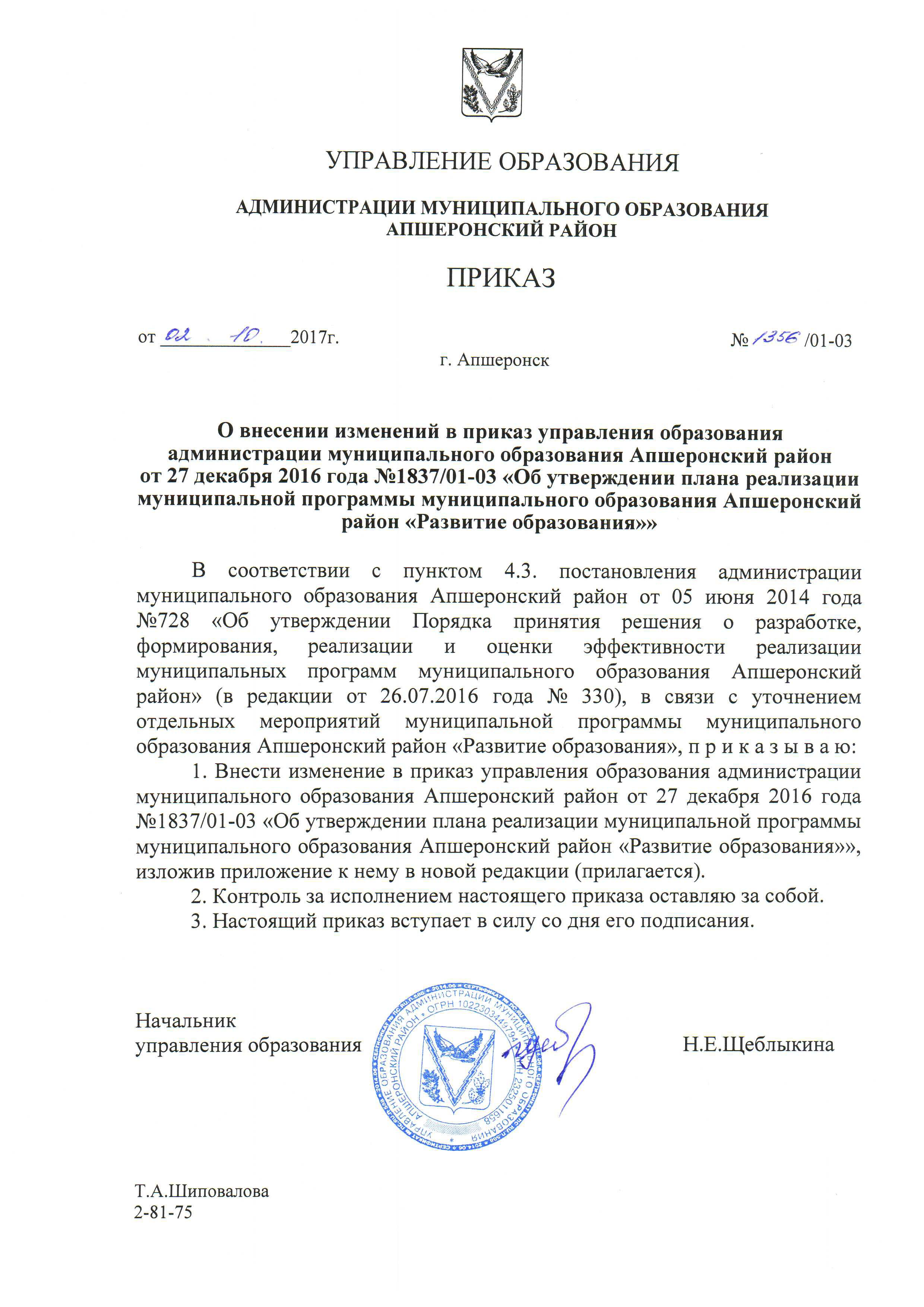 План реализациимуниципальной программы муниципального образования Апшеронский район«Развитие образования» на 2017 год и плановый период  2018 и 2019 годы--------------------------------(1) Нумерация основного мероприятия, мероприятия, мероприятия подпрограммы и ведомственной целевой программы должна соответствовать нумерации, указанной в муниципальной программе (подпрограмме, ведомственной целевой программе).(2) Статус основного мероприятия, мероприятия, мероприятия подпрограммы и ведомственной целевой программы должен соответствовать статусу, указанному в муниципальной программе (подпрограмме, ведомственной целевой программе).Контрольное событие отмечается в следующих случаях:если контрольное событие включено в поэтапный план выполнения мероприятий, содержащий ежегодные индикаторы, обеспечивающий достижение установленных указом Президента Российской Федерации от 7 мая 2012 года № 597 важнейших целевых показателей, присваивается статус "1";если контрольное событие отражает результат выполнения мероприятий приоритетных национальных проектов, присваивается статус "2";если контрольное событие включено в иной план, присваивается статус "3" с указанием в сноске наименования плана ("дорожной карты").Допускается присваивание нескольких статусов одному контрольному событию в соответствующей графе.(3) Ответственным за реализацию мероприятия и (или) выполнение контрольного события является должностное лицо не ниже руководителя структурного подразделения администрации, отраслевого (функционального) органа администрации муниципального образования Апшеронский район.Дополнительно по согласованию может быть указан специалист структурного подразделения администрации, отраслевого (функционального) органа или руководитель муниципального учреждения муниципального образования Апшеронский район.(4) Указываются даты начала и окончания реализации мероприятия, по контрольному событию – точная дата или крайний срок его проведения.(5) В части финансового обеспечения реализации муниципальной программы за счет средств районного бюджета по сводной бюджетной росписи районного бюджета, в том числе источником финансирования которых являются межбюджетные трансферты из краевого бюджета.Начальник управления образованияадминистрации муниципального образованияАпшеронский район                                                                                                                                                         Н.Е.ЩеблыкинаПРИЛОЖЕНИЕУТВЕРЖДЕНприказом управления образования                    администрации муниципального образования Апшеронский район от                   2017 года №       /01-03ПРИЛОЖЕНИЕУТВЕРЖДЕНприказом управления образования                    администрации муниципального образования Апшеронский районот 27 декабря 2016 года № 1837/01-03                                     (в редакции приказа управления образованияадминистрации муниципального образования             Апшеронский район от                   2017 года №         /01-03)№ п/п<1>Наименование мероприятия, контрольного событияСтатус <2>Ответственный за реализацию мероприятия, выполнение контрольного события <3>Срок реализации мероприятия, дата контрольного события <4>Срок реализации мероприятия, дата контрольного события <4>Срок реализации мероприятия, дата контрольного события <4>Код классификации расходов бюджетаОбъем ресурсного обеспечения, тыс. руб. <5>Объем ресурсного обеспечения, тыс. руб. <5>Объем ресурсного обеспечения, тыс. руб. <5>№ п/п<1>Наименование мероприятия, контрольного событияСтатус <2>Ответственный за реализацию мероприятия, выполнение контрольного события <3>2017 год2018 год2019 годКод классификации расходов бюджета2017 год2018 год2019 год1234567891011Всего по муниципальной программеуправление образования администрации муниципального образования Апшеронский район01.01.2017-29.12.201701.01.2018-31.12.201801.01.2019-31.12.2019856561,3809284,6809073,2Подпрограмма № 1Развитие дошкольного и общего образования детейуправление образования администрации муниципального образования Апшеронский район01.01.2017-29.12.201701.01.2018-31.12.201801.01.2019-31.12.2019774564,7745297,4745155,71.1.1Мероприятие № 1Финансовое обеспечение выполнения муниципального задания на оказание муниципальных услуг по предоставлению  общедоступного и бесплатного образования в муниципальных дошкольных образовательных организацияхуправление образования администрации муниципального образования Апшеронский район01.01.2017-29.12.201701.01.2018-31.12.201801.01.2019-31.12.201992507010210100590, 92507010210160860288338,0286998,2286979,9Контрольное событие 1.1.1 Доведение в полном объеме субсидий на финансовое обеспечение выполнения муниципального задания на оказание муниципальных услуг по предоставлению  общедоступного и бесплатного дошкольного образования по основным общеобразовательным программам в муниципальных дошкольных образовательных организацияхуправление образования администрации муниципального образования Апшеронский район01.01.2017-29.12.201701.01.2018-31.12.201801.01.2019-31.12.2019ХХХХ1.1.2Мероприятие № 2Финансовое обеспечение выполнения муниципального задания на оказание муниципальных услуг по предоставлению общедоступного и бесплатного начального общего, основного общего, среднего общего образования по основным общеобразовательным программам в муниципальных бюджетных, автономных и казенных общеобразовательных организацияхуправление образования администрации муниципального образования Апшеронский район01.01.2017-29.12.201701.01.2018-31.12.201801.01.2019-31.12.201992507020210200590, 92507020210260860418790,6422394,7422271,0Контрольное событие 1.1.2Доведение в полном объеме бюджетных ассигнований на финансовое обеспечение выполнения муниципального задания на оказание муниципальных услуг по предоставлению общедоступного и бесплатного начального общего, основного общего, среднего общего образования по основным общеобразовательным программам в муниципальных бюджетных, автономных и казенных общеобразовательных организацияхуправление образования администрации муниципального образования Апшеронский район01.01.2017-29.12.201701.01.2018-31.12.201801.01.2019-31.12.2019ХХХХ1.1.3Мероприятие № 3Финансовое обеспечение деятельности казенных общеобразовательных учреждений управление образования администрации муниципального образования Апшеронский район01.01.2017-29.12.201701.01.2018-31.12.201801.01.2019-31.12.201992507020210200590, 9250702021026086013285,913284,313284,6Контрольное событие 1.1.3Доведение в полном объеме бюджетных ассигнований на финансового обеспечения деятельности казенных общеобразовательных учрежденийуправление образования администрации муниципального образования Апшеронский район01.01.2017-29.12.201701.01.2018-31.12.201801.01.2019-31.12.2019ХХХХ1.1.4Мероприятие № 4Расходы муниципальных учреждений, в том числе  субсидии бюджетным и автономным учреждениям,  на предоставление мер социальной поддержки в виде компенсации расходов на оплату жилых помещений, отопления и освещения педагогическим работникам муниципальных образовательных учреждений, проживающим и работающим в сельских населенных пунктах, рабочих поселках (поселках городского типа) на территории Краснодарского краяуправление образования администрации муниципального образования Апшеронский район01.01.2017-29.12.201701.01.2018-31.12.201801.01.2019-31.12.201992507010210160820, 925070202102608201885,11885,11885,1Контрольное событие 1.1.4Доведение в полном объеме бюджетных ассигнований муниципальным учреждениям, в том числе  субсидии бюджетным и автономным учреждениям,  на предоставление мер социальной поддержки в виде компенсации расходов на оплату жилых помещений, отопления и освещения педагогическим работникам муниципальных образовательных учреждений, проживающим и работающим в сельских населенных пунктах, рабочих поселках (поселках городского типа) на территории Краснодарского краяуправление образования администрации муниципального образования Апшеронский район01.01.2017-29.12.201701.01.2018-31.12.201801.01.2019-31.12.2019ХХХХ1.1.5Мероприятие № 5Мероприятия по обеспечению выплаты компенсации части родительской платы за присмотр и уход за детьми, посещающими образовательные организации, реализующие  образовательную программу дошкольного образованияуправление образования администрации муниципального образования Апшеронский район01.01.2017-29.12.201701.01.2018-31.12.201801.01.2019-31.12.2019925100402101607107885,67885,67885,6Контрольное событие 1.1.5Обеспечение в полном объеме выплаты компенсации части родительской платы за присмотр и уход за детьми, посещающими организации, реализующие  общеобразовательную программу дошкольного образованияуправление образования администрации муниципального образования Апшеронский район01.01.2017-29.12.201701.01.2018-31.12.201801.01.2019-31.12.2019ХХХХ1.2.1Мероприятие № 1Расходы муниципальных учреждений, в том числе субсидии бюджетным и автономным учреждениям, на осуществление мероприятий по повышению уровня безопасности муниципальных образовательных учреждений управление образования администрации муниципального образования Апшеронский район01.01.2017-29.12.201792507010210110200, 925070202102102009000,5Контрольное событие 1.2.1Доведение в полном объеме бюджетных ассигнований муниципальным учреждениям, в том числе субсидии бюджетным и автономным учреждениям, на осуществление мероприятий по повышению уровня безопасности муниципальных образовательных учрежденийуправление образования администрации муниципального образования Апшеронский район01.01.2017-29.12.2017ХХХХ1.2.2Мероприятие № 2Расходы муниципальных учреждений, в том числе субсидии бюджетным и автономным учреждениям, на организацию питания в общеобразовательных учреждениях, обеспечение молоком и молочными продуктами учащихся дневных общеобразовательных учреждений, реализующих общеобразовательные программыуправление образования администрации муниципального образования Апшеронский район01.01.2017-29.12.201701.01.2018-31.12.201801.01.2019-31.12.2019925070202102102108276,39260,89260,8Контрольное событие 1.2.2Доведение в полном объеме бюджетных ассигнований муниципальным учреждениям, в том числе субсидии бюджетным и автономным учреждениям, на организацию питания в общеобразовательных учреждениях, обеспечение молоком и молочными продуктами учащихся дневных общеобразовательных учреждений, реализующих общеобразовательные программыуправление образования администрации муниципального образования Апшеронский район01.01.2017-29.12.201701.01.2018-31.12.201801.01.2019-31.12.2019ХХХХ1.2.3Мероприятие № 3Расходы муниципальных учреждений, в том числе субсидии бюджетным и автономным учреждениям, на обеспечение льготным питанием учащихся из многодетных семей в муниципальных общеобразовательных организацияхуправление образования администрации муниципального образования Апшеронский район01.01.2017-29.12.201701.01.2018-31.12.201801.01.2019-31.12.2019925070202102623703581,93581,93581,9Контрольное событие 1.2.3Доведение в полном объеме бюджетных ассигнований муниципальным учреждениям, в том числе субсидии бюджетным и автономным учреждениям, на обеспечение льготным питанием учащихся из многодетных семей в муниципальных общеобразовательных организацияхуправление образования администрации муниципального образования Апшеронский район01.01.2017-29.12.201701.01.2018-31.12.201801.01.2019-31.12.2019ХХХХ1.2.4Мероприятие № 4Расходы муниципальных учреждений, в том числе субсидии бюджетным и автономным учреждениям, на осуществление мероприятий по профилактике детского  дорожно-транспортного травматизма в муниципальных образовательных учрежденияхуправление образования администрации муниципального образования Апшеронский район01.01.2017-29.12.201701.01.2018-31.12.201801.01.2019-31.12.2019925070202102102206,86,86,8Контрольное событие 1.2.4 Доведение в полном объеме бюджетных ассигнований муниципальным учреждениям, в том числе субсидии бюджетным и автономным учреждениям, на осуществление мероприятий по профилактике детского  дорожно-транспортного травматизма в муниципальных образовательных учрежденияхуправление образования администрации муниципального образования Апшеронский район01.01.2017-29.12.201701.01.2018-31.12.201801.01.2019-31.12.2019ХХХХ1.2.5Мероприятие № 5Предоставление субсидий на организацию предоставления общедоступного и бесплатного начального общего, основного общего, среднего  общего образования по основным общеобразовательным программам в муниципальных образовательных организациях (приобретение автобусов и микроавтобусов для муниципальных образовательных организаций)управление образования администрации муниципального образования Апшеронский район01.01.2017-29.12.2017925070202102102106948,2Контрольное событие 1.2.5Доведение в полном объеме субсидий на организацию предоставления общедоступного и бесплатного начального общего, основного общего, среднего  общего образования по основным общеобразовательным программам в муниципальных образовательных организациях (приобретение автобусов и микроавтобусов для муниципальных образовательных организаций)управление образования администрации муниципального образования Апшеронский район01.01.2017-29.12.2017ХХХХ1.2.6Мероприятие № 6Расходы муниципальных учреждений, в том числе субсидии бюджетным и автономным учреждениям, на осуществление капитального ремонтауправление образования администрации муниципального образования Апшеронский район01.01.2017-29.12.201792507010210109020, 925070202102090209901,1Контрольное событие 1.2.6Доведение в полном объеме бюджетных ассигнований муниципальным учреждениям, в том числе субсидий муниципальным бюджетным и автономным учреждениям на осуществление капитального ремонтауправление образования администрации муниципального образования Апшеронский район01.01.2017-29.12.2017ХХХХ1.2.7Мероприятие № 7Предоставление субсидии бюджетному учреждению на строительство отдельно стоящего здания на территории МБОУСОШ  № 18 для создания новых мест, в том числе разработка проектной документации с привязкой типового проекта школы1управление образования администрации муниципального образования Апшеронский район01.01.2017-29.12.2017925070202102102101200,0Контрольное событие 1.2.7Доведение в полном объеме субсидий бюджетному учреждению на строительство отдельно стоящего здания на территории МБОУСОШ  № 18 для создания новых мест, в том числе разработка проектной документации с привязкой типового проекта школыуправление образования администрации муниципального образования Апшеронский район01.01.2017-29.12.2017ХХХХ1.2.8Мероприятие № 8Расходы муниципальных учреждений, в том числе субсидии бюджетным и автономным учреждениям, на приобретение и установку электростанции (генератора) для аварийного освещения образовательных учреждений управление образования администрации муниципального образования Апшеронский район01.01.2017-29.12.201792507010210110210 92507020210210210600,0Контрольное событие 1.2.8Доведение в полном объеме бюджетных ассигнований муниципальным учреждениям, в том числе субсидий бюджетным учреждениям на приобретение и установку электростанции (генератора) для аварийного освещения образовательных учрежденийуправление образования администрации муниципального образования Апшеронский район01.01.2017-29.12.2017ХХХХ1.2.9Мероприятие № 9Предоставление субсидий муниципальному бюджетному учреждению на устройство хозяйственно-фекальной канализации к зданию МБДОУ детский сад № 2 в г.Хадыженск1управление образования администрации муниципального образования Апшеронский район01.01.2017-29.12.201792507010210110210196,0Контрольное событие 1.2.9Доведение в полном объеме субсидий муниципальному бюджетному учреждению на устройство хозяйственно-фекальной канализации к зданию МБДОУ детский сад № 2 в г.Хадыженскуправление образования администрации муниципального образования Апшеронский район01.01.2017-29.12.2017ХХХХ1.2.10Мероприятие № 10Предоставление субсидий бюджетному учреждению на проектные работы на строительство спортивного комплекса и проведение ценовой экспертизы по проекту на строительство спортивного комплекса МБОУООШ № 161управление образования администрации муниципального образования Апшеронский район01.01.2017-29.12.20179250702021021021036,2Контрольное событие 1.2.10Доведение в полном объеме субсидий бюджетному учреждению на проектные работы на строительство спортивного комплекса и проведение ценовой экспертизы по проекту на строительство спортивного комплекса МБОУООШ № 16управление образования администрации муниципального образования Апшеронский район01.01.2017-29.12.2017ХХХХ1.2.11Мероприятие № 11Финансовое обеспечение муниципальных учреждений, в том числе субсидии бюджетным и автономным учреждениям, за счет средств на дополнительную помощь для решения  социально значимых вопросов управление образования администрации муниципального образования Апшеронский район01.01.2017-29.12.201792507010210160050925070202102600504400,0Контрольное событие 1.2.11Доведение в полном объеме бюджетных ассигнований муниципальным учреждениям, в том числе субсидий муниципальным бюджетным и автономным учреждениям на дополнительную помощь для решения  социально значимых вопросовуправление образования администрации муниципального образования Апшеронский район01.01.2017-29.12.2017ХХХХ1.2.12Мероприятие № 12Предоставление субсидий бюджетному учреждению на установку водонагревателей в  МБОУСОШ № 30 управление образования администрации муниципального образования Апшеронский район01.01.2017-29.12.201792507020210210210232,5Контрольное событие 1.2.12Доведение в полном объеме субсидий бюджетному учреждению на установку водонагревателей в  МБОУСОШ № 30управление образования администрации муниципального образования Апшеронский район01.01.2017-29.12.2017ХХХХПодпрограмма № 2Развитие дополнительного образования детейуправление образования администрации муниципального образования Апшеронский район01.01.2017-29.12.201701.01.2018-31.12.201801.01.2019-31.12.201940229,631092,731090,41.1.1Мероприятие № 1Финансовое обеспечение выполнения муниципального задания на оказание муниципальных услуг по предоставлению дополнительного образования детей управление образования администрации муниципального образования Апшеронский район01.01.2017-29.12.201701.01.2018-31.12.201801.01.2019-31.12.20199250703022010059038057,730811,530809,2Контрольное событие 1.1.1Доведение в полном объеме субсидий на финансовое обеспечение выполнения муниципального задания на оказание муниципальных услуг по предоставлению дополнительного образования детей управление образования администрации муниципального образования Апшеронский район01.01.2017-29.12.201701.01.2018-31.12.201801.01.2019-31.12.2019ХХХХ1.1.2Мероприятие № 2Предоставление субсидий бюджетным и автономным учреждениям на предоставление мер социальной поддержки в виде компенсации расходов на оплату жилых помещений, отопления и освещения педагогическим работникам муниципальных образовательных учреждений, проживающим и работающим в сельских населенных пунктах, рабочих поселках (поселках городского типа) на территории Краснодарского краяуправление образования администрации муниципального образования Апшеронский район01.01.2017-29.12.201701.01.2018-31.12.201801.01.2019-31.12.201992507030220160820191,4191,4191,4Контрольное событие 1.1.2Доведение в полном объеме субсидий бюджетным и автономным учреждениям на предоставление мер социальной поддержки в виде компенсации расходов на оплату жилых помещений, отопления и освещения педагогическим работникам муниципальных образовательных учреждений, расположенных на территории Краснодарского края, проживающим и работающим в сельской местности, рабочих поселках (поселках городского типа) Краснодарского краяуправление образования администрации муниципального образования Апшеронский район01.01.2017-29.12.201701.01.2018-31.12.201801.01.2019-31.12.2019ХХХХ1.1.3Мероприятие № 3Предоставление субсидий бюджетным и автономным учреждениям на предоставление социальной поддержки отдельным категориям работников муниципальных физкультурно-спортивных организаций, осуществляющих подготовку спортивного резерва, и муниципальных образовательных организаций дополнительного образования детей Краснодарского края отраслей «Образование» и «Физическая культура и спорт»управление образования администрации муниципального образования Апшеронский район01.01.2017-29.12.201701.01.2018-31.12.201801.01.2019-31.12.20199250703022016074062,562,562,5Контрольное событие 1.1.3Доведение в полном объеме субсидий бюджетным и автономным учреждениям на предоставление социальной поддержки отдельным категориям работников муниципальных физкультурно-спортивных организаций, осуществляющих подготовку спортивного резерва, и муниципальных образовательных учреждений дополнительного образования детей Краснодарского края отраслей «Образование» и «Физическая культура и спорт»управление образования администрации муниципального образования Апшеронский район01.01.2017-29.12.201701.01.2018-31.12.201801.01.2019-31.12.2019ХХХХ1.1.4Мероприятие № 4Предоставление субсидий бюджетным и автономным учреждениям на организацию физкультурной и спортивно-массовой работы с детьми в муниципальных организациях дополнительного образования детейуправление образования администрации муниципального образования Апшеронский район01.01.2017-29.12.201701.01.2018-31.12.201801.01.2019-31.12.20199250703022011021027,327,327,3Контрольное событие 1.1.4Доведение в полном объеме субсидий бюджетным и автономным учреждениям на организацию физкультурной и спортивно-массовой работы с детьми в муниципальных организациях дополнительного образования детейуправление образования администрации муниципального образования Апшеронский район01.01.2017-29.12.201701.01.2018-31.12.201801.01.2019-31.12.2019ХХХХ1.1.5Мероприятие № 5Предоставление субсидий бюджетному учреждению на приобретение комплектов форменной одежды для учащихся, вошедших в Юнармейское движение в муниципальном образованииуправление образования администрации муниципального образования Апшеронский район01.01.2017-29.12.201792507030220110210210,0Контрольное событие 1.1.5Доведение в полном объеме субсидий бюджетному учреждению на приобретение комплектов форменной одежды для учащихся, вошедших в Юнармейское движение в муниципальном образованииуправление образования администрации муниципального образования Апшеронский район01.01.2017-29.12.2017ХХХХ1.2.1Мероприятие № 1Предоставление субсидий муниципальным бюджетным и автономным учреждениям на осуществление капитального ремонтауправление образования администрации муниципального образования Апшеронский район01.01.2017-29.12.2017925070302201090201411,6Контрольное событие 1.2.1Доведение в полном объеме субсидий муниципальным бюджетным и автономным учреждениям на осуществление капитального ремонтауправление образования администрации муниципального образования Апшеронский район01.01.2017-29.12.2017ХХХХ1.2.2Мероприятие № 2Предоставление субсидий муниципальным бюджетным учреждениям на дополнительную помощь для решения  социально значимых вопросовуправление образования администрации муниципального образования Апшеронский район01.01.2017-29.12.201792507030220160050150,0Контрольное событие 1.2.2Доведение в полном объеме субсидий муниципальным бюджетным учреждениям на дополнительную помощь для решения  социально значимых вопросовуправление образования администрации муниципального образования Апшеронский район01.01.2017-29.12.2017ХХХХ1.2.3Мероприятие № 3Предоставление субсидий муниципальным бюджетным учреждениям на осуществление мероприятий по повышению уровня безопасности муниципальных образовательных учрежденийуправление образования администрации муниципального образования Апшеронский район01.01.2017-29.12.20179250703022011020089,3Контрольное событие 1.2.3Доведение в полном объеме субсидий муниципальным бюджетным учреждениям на осуществление мероприятий по повышению уровня безопасности муниципальных образовательных учрежденийуправление образования администрации муниципального образования Апшеронский район01.01.2017-29.12.2017ХХХХ1.2.4Мероприятие № 4Предоставление субсидий автономному учреждению на медицинское сопровождение спортивно-массовых мероприятийуправление образования администрации муниципального образования Апшеронский район01.01.2017-29.12.20179250703022011021029,8Контрольное событие 1.2.4Доведение в полном объеме субсидий муниципальному автономному учреждению на медицинское сопровождение спортивно-массовых мероприятийуправление образования администрации муниципального образования Апшеронский район01.01.2017-29.12.2017ХХХХПодпрограмма № 3Обеспечение реализации муниципальной программы и прочие мероприятия в области образованияуправление образования администрации муниципального образования Апшеронский район01.01.2017-29.12.201701.01.2018-31.12.201801.01.2019-31.12.201941767,032894,532827,11.1.1Мероприятие № 1Финансовое обеспечение деятельности управления образования муниципального образования Апшеронский район управление образования администрации муниципального образования Апшеронский район01.01.2017-29.12.201701.01.2018-31.12.201801.01.2019-31.12.2019925070902301001907996,37223,47223,1Контрольное событие 1.1.1Подготовлен доклад о результатах и основных направлениях деятельности управления образования администрации муниципального образования Апшеронский район за предыдущий годуправление образования администрации муниципального образования Апшеронский район01.07.201701.07.201801.07.2019ХХХХ1.1.2Мероприятие № 2Обеспечение деятельности муниципальных казенных учреждений, подведомственных управлению образования муниципального образования Апшеронский район, за исключением образовательных учреждений, реализующих программы дошкольного, начального общего, основного общего, среднего общего образованияуправление образования администрации муниципального образования Апшеронский район01.01.2017-29.12.201701.01.2018-31.12.201801.01.2019-31.12.201992507090230100590 9250709023016086026517,720312,120311,7Контрольное событие 1.1.2Обеспечение деятельности муниципальных казенных учреждений, подведомственных управлению образования муниципального образования Апшеронский район, за исключением образовательных учреждений, реализующих программы дошкольного, начального общего, основного общего, среднего общего образованияуправление образования администрации муниципального образования Апшеронский район01.01.2017-29.12.201701.01.2018-31.12.201801.01.2019-31.12.2019ХХХХ1.1.3Мероприятие № 3Материально-техническое обеспечение пунктов проведения экзаменов для государственной итоговой аттестации по образовательным программам основного общего и среднего общего образования и выплата педагогическим работникам, участвующим в проведении единого государственного экзамена, компенсации за работу по подготовке и проведению единого государственного экзамена2управление образования администрации муниципального образования Апшеронский район01.01.2017-31.07.201701.01.2018-31.07.201801.01.2019-31.07.201992507020230162500, 925070902301102101632,31198,51198,5Контрольное событие 1.1.3Отношение среднего балла ЕГЭ по русскому языку и математике в 10% школ с лучшими и в 10% школ с худшими результатами (измеряется через отношение среднего балла единого государственного экзамена (в расчете на 1 предмет) в 10 процентах школ с лучшими результатами единого государственного экзамена к среднему баллу единого государственного экзамена (в расчете на 1 предмет) в 10 процентах школ с худшими результатами единого государственного экзамена)2управление образования администрации муниципального образования Апшеронский район31.07.201731.07.201831.07.2019ХХХХ1.1.4Мероприятие № 4Капитальный ремонт МКУ «ЦБУО»управление образования администрации муниципального образования Апшеронский район01.01.2017-29.12.201792507090230109020921,9Контрольное событие 1.1.4Выполнение работ по капитальному ремонту МКУ «ЦБУО»управление образования администрации муниципального образования Апшеронский район01.01.2017-29.12.2017ХХХХ1.2.1Мероприятие № 1Предоставление субсидий бюджетным и автономным учреждениям на организацию отдыха детей в профильных лагерях, организованных муниципальными образовательными организациями, осуществляющими организацию отдыха и оздоровления обучающихся в каникулярное время с дневным пребыванием с обязательной организацией их питания2управление образования администрации муниципального образования Апшеронский район01.01.2017-15.11.201701.01.2018-15.11.201801.01.2019-15.11.201992507070230260590, 925070702302S05904052,24013,93947,2Контрольное событие 1.2.1 Доведение в полном объеме субсидий бюджетным и автономным учреждениям на организацию отдыха детей в профильных лагерях, организованных муниципальными образовательными организациями, осуществляющими организацию отдыха и оздоровления обучающихся в каникулярное время с дневным пребыванием с обязательной организацией их питанияуправление образования администрации муниципального образования Апшеронский район15.11.201715.11.201815.11.2019ХХХХ1.2.2Мероприятие № 2Предоставление субсидий бюджетным и автономным учреждениям на организацию работы профильных лагерей (смен) и организацию отдыха и оздоровления детей в профильных лагерях (сменах)2управление образования администрации муниципального образования Апшеронский район01.01.2017-15.11.201701.01.2018-15.11.201801.01.2019-15.11.201992507070230200400646,6146,6146,6Контрольное событие 1.2.2 Доведение в полном объеме субсидий бюджетным и автономным учреждениям на организацию работы профильных лагерей (смен) и организацию отдыха и оздоровления детей в профильных лагерях (сменах)управление образования администрации муниципального образования Апшеронский район15.11.201715.11.201815.11.2019ХХХХ